**Sample. Subject to revisions.Grant Budget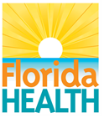 The budget must include the entire proposed project cost broken down by category and fiscal year. The total budget may not exceed the award amount. Please note the table below is an embedded Excel worksheet.  Double click to activate spreadsheet. Grant BudgetThe budget must include the entire proposed project cost broken down by category and fiscal year. The total budget may not exceed the award amount. Please note the table below is an embedded Excel worksheet.  Double click to activate spreadsheet. Grant BudgetThe budget must include the entire proposed project cost broken down by category and fiscal year. The total budget may not exceed the award amount. Please note the table below is an embedded Excel worksheet.  Double click to activate spreadsheet. Grant BudgetThe budget must include the entire proposed project cost broken down by category and fiscal year. The total budget may not exceed the award amount. Please note the table below is an embedded Excel worksheet.  Double click to activate spreadsheet. Grant BudgetThe budget must include the entire proposed project cost broken down by category and fiscal year. The total budget may not exceed the award amount. Please note the table below is an embedded Excel worksheet.  Double click to activate spreadsheet. Grant BudgetThe budget must include the entire proposed project cost broken down by category and fiscal year. The total budget may not exceed the award amount. Please note the table below is an embedded Excel worksheet.  Double click to activate spreadsheet. Grant BudgetThe budget must include the entire proposed project cost broken down by category and fiscal year. The total budget may not exceed the award amount. Please note the table below is an embedded Excel worksheet.  Double click to activate spreadsheet. GRANTEESignature of Authorized Official:GRANTEESignature of Authorized Official:GRANTEESignature of Authorized Official:FLORIDA DEPARTMENT OF HEALTHSignature of Authorized Official:FLORIDA DEPARTMENT OF HEALTHSignature of Authorized Official:Name:Name:  Bonnie Gaughan-Bailey, MPA, ASQ-CQIAName:  Bonnie Gaughan-Bailey, MPA, ASQ-CQIAName:  Bonnie Gaughan-Bailey, MPA, ASQ-CQIATitle:Title: Administrator, Biomedical Research Section Title: Administrator, Biomedical Research Section Title: Administrator, Biomedical Research Section Date:Date: